附件：境内采购商证件申请流程操作指引（五步）1.注册个人账号并完善信息（1）绑定本人手机号和邮箱；（2）上传身份证正反面图片；（3）上传证件照并填写其他个人信息。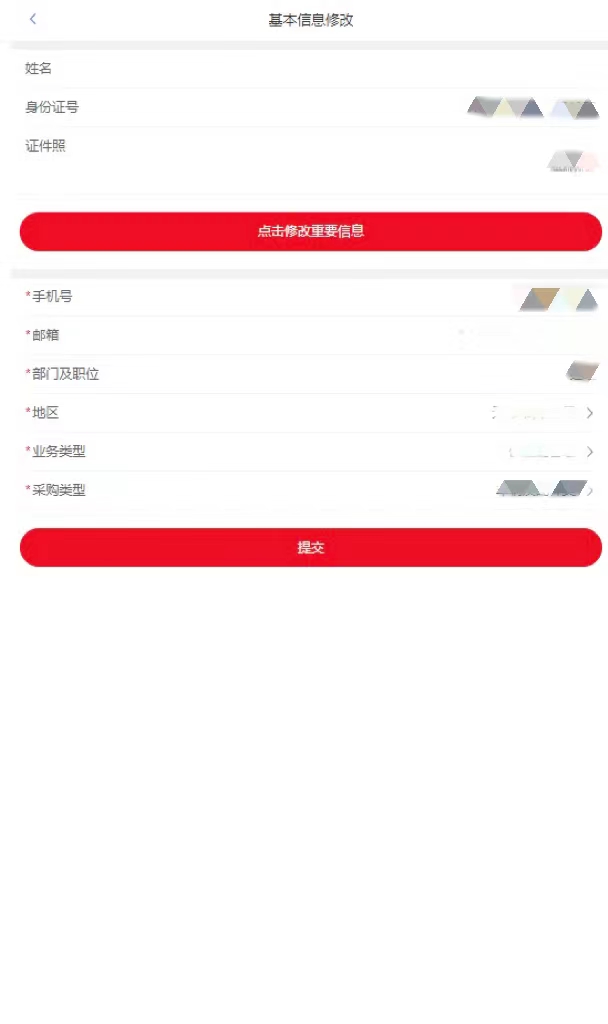 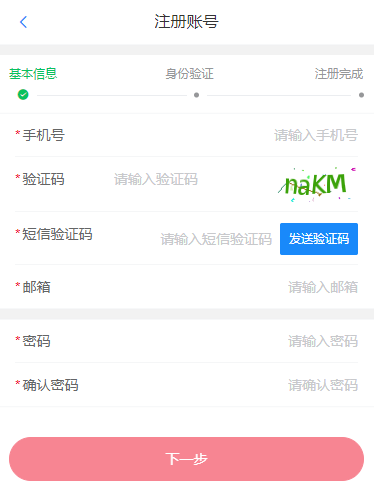 2.完成机构认证（1）选择所属机构类型（2）上传相关认证文件（如企业营业执照）（3）耐心等待后台审核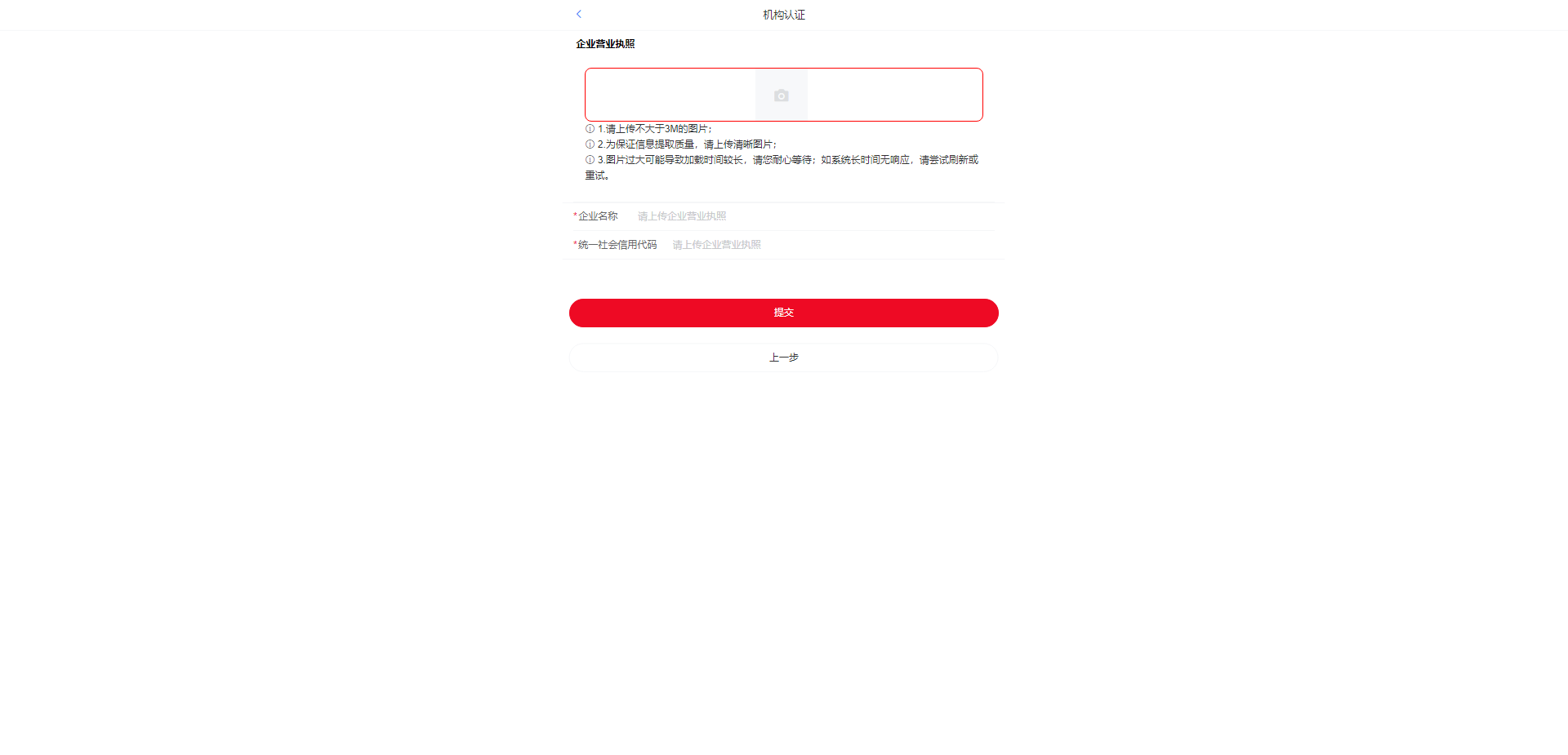 3.提交办证申请确认个人办证信息、参会期数及取证方式。*如有邀请码，请务必在此环节填入。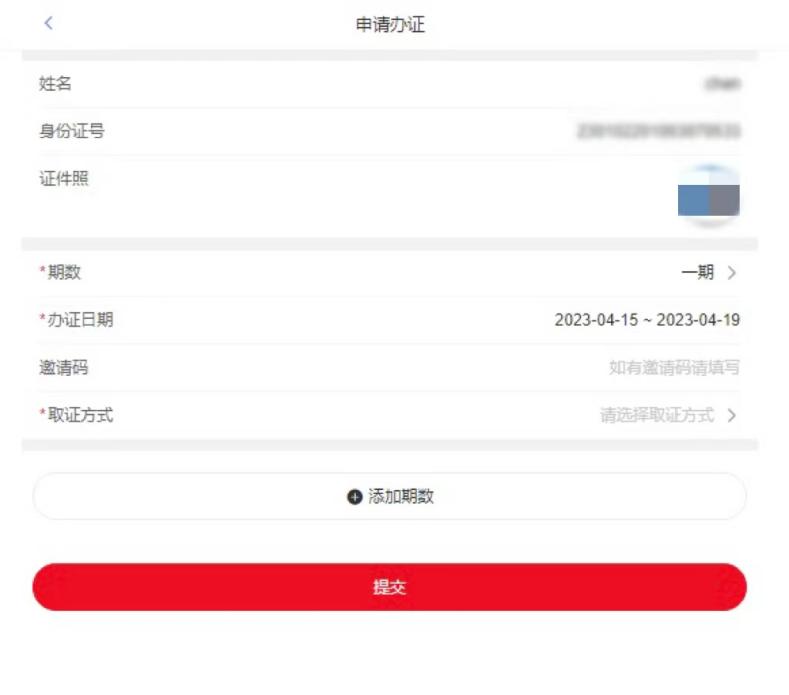 4.跟踪办证进度点击证件详情，可撤销申请、修改取证方式、支付、下载发票等。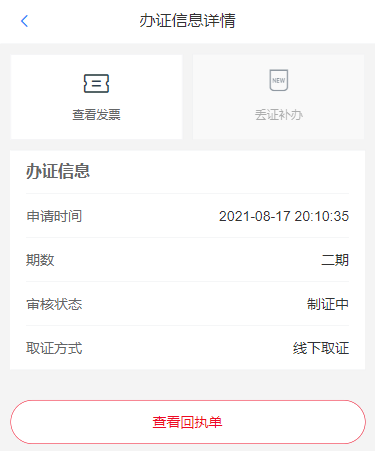 5.取证制证完成后，可登录系统查看证件邮寄信息或现场取证回执。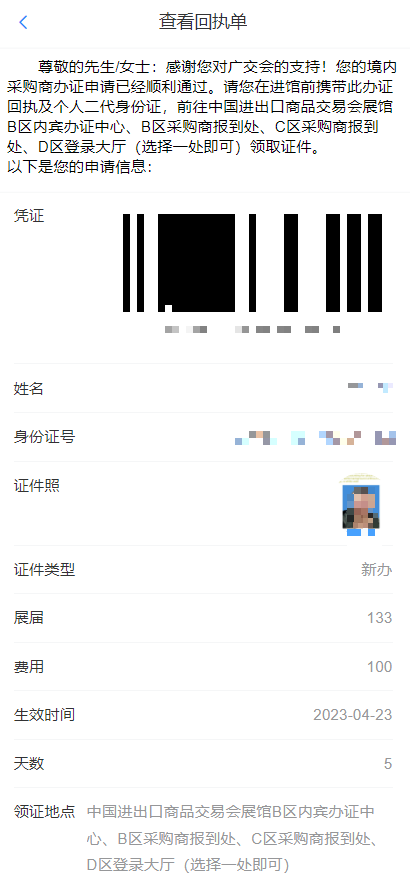 